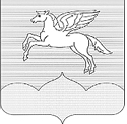 СОБРАНИЕ ДЕПУТАТОВ ГОРОДСКОГО ПОСЕЛЕНИЯ «ПУШКИНОГОРЬЕ»ПУШКИНОГОРСКОГО РАЙОНА ПСКОВСКОЙ ОБЛАСТИР Е Ш Е Н И Е 27.03.2014 г.  № 164 рп. Пушкинские Горы(принято на двадцать шестой сессии Собрания депутатовгородского поселения «Пушкиногорье» первого созыва) «О внесении изменений и дополнений в Устав муниципального образования городского поселения «Пушкиногорье»»В соответствии со ст.2 Федерального закона от 22.10.2013 №284-ФЗ «О внесении изменений в отдельные законодательные акты Российской Федерации в части определения полномочий и ответственности органов государственной власти субъектов Российской Федерации, органов местного самоуправления и их должностных лиц в сфере межнациональных отношений», и внесением изменений в ч.1 ст. 14 Федерального закона от 06 октября 2003 года N 131-ФЗ «Об общих принципах организации местного самоуправления в Российской Федерации»Собрание депутатов муниципального образования                                                     городское поселение «Пушкиногорье»РЕШИЛО:Дополнить	 статью 4 Устава муниципального образования городского поселения «Пушкиногорье» подпунктом 8.1 следующего содержания:«8.1. разработка и осуществление мер, направленных на укрепление межнационального и межконфессионального согласия, поддержку и развитие языков и культуры народов Российской Федерации, проживающих на территории городского поселения Пушкиногорье», реализацию прав национальных меньшинств, обеспечение социальной и культурной адаптации мигрантов, профилактику межнациональных (межэтнических) конфликтов;»2. Направить	данные изменения на государственную регистрацию в установленном законом порядке.	3.  Опубликовать настоящее Решение в установленном законом порядке.Глава городское поселение«Пушкиногорье»Председатель СобранияЮ.А. Гусев